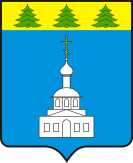 АДМИНИСТРАЦИЯ ЗНАМЕНСКОГО РАЙОНА ОРЛОВСКОЙ ОБЛАСТИПОСТАНОВЛЕНИЕ « 14 » декабря 2021 года                                                                                                    № 420       с. ЗнаменскоеОб утверждении плана организации ярмарок на территории Знаменского района Орловской области на 2022 годРуководствуясь статьей  11 Федерального  закона № 381-ФЗ от 28 декабря 2009 года «Об основах государственного регулирования торговой деятельности в Российской Федерации», постановлением Правительства Орловской области  № 68 от 5 марта 2011 года «Об утверждении  Порядка организации деятельности ярмарок на территории Орловской области», с целью наиболее полного удовлетворения покупательского спроса населения Знаменского района в  2022 году Администрация Знаменского района Орловской областиПОСТАНОВЛЯЕТ: 1. Утвердить план организации  ярмарок на территории Знаменского района Орловской области  на 2022 год согласно приложению.2. Отделу экономики и трудовых ресурсов (И.Н. Выскребенцева) предоставить электронную версию настоящего постановления в отдел организационно- кадровой работы и делопроизводства (Л.В. Скрипченко) для размещения на официальном сайте Администрации Знаменского района Орловской области в сети Интернет. 3. Контроль за выполнением настоящего постановления оставляю за собой.Заместитель главыАдминистрации  Знаменского района                              А.А. БасовПриложение                      к постановлению Администрации Знаменского района Орловской области  от  «14»  декабря 2021 года № 420                                                  План организации ярмарок на территории Знаменского района Орловской области на 2022 год№Наименование ярмаркиВидярмарки по характеру деятельностиСпециализация      ярмарки по классам товаровСрок( период) проведения ярмаркиМесто проведения ярмаркиОрганизатор ярмаркиАдминистратор ярмарки1                2            3          4          5         6         7           81.Универсальнаяуниверсальнаяпродовольственные товары непродовольственные товарыежедневнос 8.00до 14. 00 кроме воскресенья Орловскаяобласть, Знаменский район,с. Знаменское, ул. КироваАдминистрацияЗнаменскогорайонаОрловскойобласти-2.Ярмарка выходного дняуниверсальнаясельскохозяйственная продукциявоскресеньес 8.00 до 14.00Орловскаяобласть, Знаменский район,с. Знаменское, ул. КироваАдминистрацияЗнаменскогорайонаОрловскойобласти-